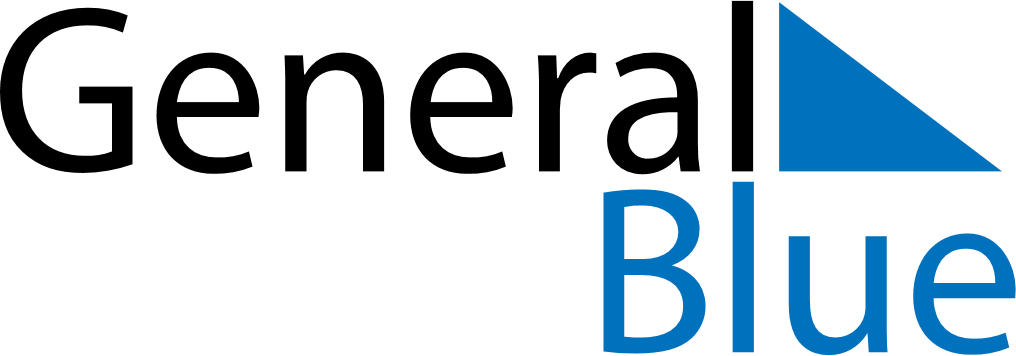 Gabon 2027 HolidaysGabon 2027 HolidaysDATENAME OF HOLIDAYJanuary 1, 2027FridayNew Year’s DayMarch 9, 2027TuesdayEnd of Ramadan (Eid al-Fitr)March 29, 2027MondayEaster MondayApril 17, 2027SaturdayWomen’s DayMay 1, 2027SaturdayLabour DayMay 16, 2027SundayFeast of the Sacrifice (Eid al-Adha)May 17, 2027MondayWhit MondayAugust 15, 2027SundayAssumptionAugust 16, 2027MondayIndependence DayNovember 1, 2027MondayAll Saints’ DayDecember 25, 2027SaturdayChristmas Day